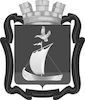 П О С Т А Н О В Л Е Н И ЕАДМИНИСТРАЦИИ МУНИЦИПАЛЬНОГО ОБРАЗОВАНИЯГОРОДСКОЕ ПОСЕЛЕНИЕ КАНДАЛАКША  КАНДАЛАКШСКОГО РАЙОНА«28» декабря 2018                                                                                                                        №  934  О внесении изменений в «Положение о порядке перевода жилых помещений в нежилые помещения и нежилых помещений в жилые помещения, расположенных на территории муниципального образования городское поселение Кандалакша Кандалакшского района», утверждённого постановлением администрации муниципального образования городское поселение Кандалакша Кандалакшского района от 03.09.2018 № 585В соответствии с Жилищным кодексом Российской Федерации, Федеральным Законом от 27.07.2010 № 210-ФЗ «Об организации предоставления государственных и муниципальных услуг»,  Федеральным законом от 06.10.2003  № 131-ФЗ "Об общих принципах организации местного самоуправления в Российской Федерации", Постановлением администрации муниципального образования городское поселение Кандалакша Кандалакшского района от 11.12.2015 № 709 «О создании Отдела земельных, имущественных отношений и градостроительства», Уставом муниципального образования городское поселение Кандалакша Кандалакшского района, экспертным заключением Министерства Юстиции Мурманской области № 05-03/3520-МП от 09.11.2018г.п о с т а н о в л я ю:  1. Внести в «Положение о порядке перевода жилых помещений в нежилые помещения и нежилых помещений в жилые помещения, расположенных на территории муниципального образования городское поселение Кандалакша Кандалакшского района» (далее Положение), утверждённое постановлением администрации муниципального образования городское поселение Кандалакша от 03.09.2018 № 585, следующие изменения:1.1. Исключить абзацы шестой-девятый пункта 1.2 раздела 1 Положения.1.2. Исключить пункты 1.3, 2.1.6 Положения.1.3. Раздел 2.2 Положения дополнить пунктами 2.2.7, 2.2.8, 2.2.9 следующего содержания: «2.2.7. Заявителю выдается расписка в получении от заявителя документов с указанием их перечня и даты их получения Отделом, а также с указанием перечня сведений и документов, которые будут получены по межведомственным запросам. В случае представления документов через многофункциональный центр расписка выдается указанным многофункциональным центром. Государственные органы, органы местного самоуправления и подведомственные государственным органам или органам местного самоуправления организации, в распоряжении которых находятся документы, запрашиваемые в рамках межведомственного взаимодействия, обязаны направить их в порядке межведомственного информационного взаимодействия в Отдел. Запрошенные сведения и документы могут представляться на бумажном носителе, в форме электронного документа либо в виде заверенных уполномоченным лицом копий запрошенных документов, в том числе в форме электронного документа.2.2.8. Решение о переводе или об отказе в переводе помещения (Приложение № 3) должно быть принято по результатам рассмотрения соответствующего заявления и иных представленных в соответствии с п. 2.2.1 раздела 2.2. Положения документов Отделом, не позднее чем через сорок пять дней со дня представления в данный орган документов, обязанность по представлению которых возложена на заявителя. В случае представления заявителем документов, указанных в п. 2.2.1 раздела 2.2. Положения, через многофункциональный центр срок принятия решения о переводе или об отказе в переводе помещения исчисляется со дня передачи многофункциональным центром таких документов в орган, осуществляющий перевод помещений.2.2.9. Орган, осуществляющий перевод помещений, не позднее чем через три рабочих дня со дня принятия одного из указанных в п. 2.2.8 раздела 2.2. Положения решений выдает или направляет по адресу, указанному в заявлении, либо через многофункциональный центр заявителю документ, подтверждающий принятие одного из указанных решений. В случае представления заявления о переводе помещения через многофункциональный центр документ, подтверждающий принятие решения, направляется в многофункциональный центр, если иной способ его получения не указан заявителем.»2.  Опубликовать настоящее постановление, административный регламент в газете «ВЕСТИ КАНДАЛАКШИ» и разместить на сайте администрации муниципального образования городское поселение Кандалакша Кандалакшского района в  информационно-телекоммуникационной сети Интернет.3. Контроль за выполнением настоящего постановления возложить на                               Федотова С. О., заместителя главы администрации  муниципального образования городское поселение Кандалакша Кандалакшского района.Глава администрации                                                                                   муниципального образования                                                                                              В.Г.Задворных 